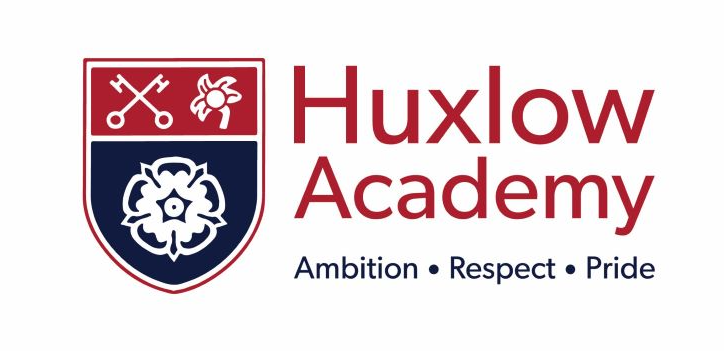 Access arrangements policy 2022/23This policy is reviewed annually to ensure compliance with current regulationsKey staff involved in the access arrangements processWhat are access arrangements and reasonable adjustments?Access arrangements“Access arrangements are agreed before an assessment. They allow candidates with special educational needs, disabilities or temporary injuries to access the assessment and show what they know and can do without changing the demands of the assessment. The intention behind an access arrangement is to meet the particular needs of an individual candidate without affecting the integrity of the assessment. Access arrangements are the principal way in which awarding bodies comply with the duty under the Equality Act 2010* to make ‘reasonable adjustments’.”                                                                            [AA Definitions, page 3]Reasonable adjustments “The Equality Act 2010 requires an Awarding Body to make reasonable adjustments where a disabled person would be at a substantial disadvantage in undertaking an assessment.A reasonable adjustment for a particular person may be unique to that individual and may not be included in the list of available Access Arrangements.How reasonable the adjustment is will depend on a number of factors including the needs of the disabled candidate/learner.  An adjustment may not be considered reasonable if it involves unreasonable costs, timeframes or affects the security or integrity of the assessment.There is no duty on the Awarding Bodies to make any adjustment to the assessment objectives being tested in an assessment.”                                                                               [AA Definitions, page 3]Purpose of the policyThe purpose of this policy is to confirm that Huxlow Academy complies with its “...obligation to identify the need for, request and implement access arrangements...”[JCQ General Regulations for Approved Centres, 5.5]This publication is further referred to in this policy as GR.The policy is annually reviewed to ensure that arrangements are carried out in accordance with the current edition of the JCQ publication Adjustments for candidates with disabilities and learning difficulties   Access Arrangements and Reasonable Adjustments’.This publication is further referred to in this policy as AA.Disability policy (exams)A large part of the access arrangements policy is covered in the Inclusion Policy Accessability Plan which covers staff roles and responsibilities in identifying the need for, requesting and implementing access arrangements and the conduct of exams.The access arrangements policy further covers the assessment process and related issues in more detail.The assessment processAssessments are carried out by an assessor(s) appointed by the head of centre.  The assessor(s) is (are) appropriately qualified as required by JCQ regulations in AA 7.3.The qualification(s) of the current assessor(s) Checking the qualification(s) of the assessor(s) How the assessment process is administeredRecording evidence of needGathering evidence to demonstrate normal way of workingProcessing access arrangementsArrangements requiring awarding body approvalAccess arrangements online (AAO) is a tool provided by JCQ member awarding bodies for centres to apply for required access arrangement approval for the qualifications listed on page 2 of AA. This tool also provides the facility to order modified papers for those qualifications listed on page 74.AAO is accessed by logging in to any of the awarding body secure extranet sites. A single application is required for each candidate regardless of the awarding body used. Centre-delegated access arrangementsCentre-specific criteria for particular access arrangementsWord processor policy (exams)An exam candidate may be approved the use of a word processor where this is appropriate to the candidate’s needs and not simply because this is the candidate’s preferred way of working within the centre. Approved/reviewed byApproved/reviewed byGovernorsGovernorsDate of next reviewNovember 2023RoleName(s)SENCoAnna Burdett / Jo McDougallSENCo line manager (Senior Leader)Laura GauvritHead of centrePaul LetchAssessor(s)Anna BurdettAccess arrangement facilitator(s) Lisa Gidney / Linda GlasbyCath McManus – Level 7 DiplomaAll Assessors are required to present their certificate of qualification(s) for verification, and a copy kept on file.  Where an Assessor belongs to a professional body/institute, the membership is checked against the institutes registered professionals records. Students with access arrangement needs are identified and assessed to establish the level of  requirement using the following methods:Identification of SEN – possibly through a referral from previous school / educational establishmentY7 Cognitive Ability Tests (CATs) and Y9 CATs – students who score 84 or below will then be tested for AAO via DASH / WRAT testingReading age and spelling age tracked and monitored including students below 89teacher referralparental concernDyslexia  screenerWhole school testing data prior medical / mental health historyEHC plansFollowing referral and testing, the SENCo completes a Form 8 (JCQ).All Form 8’s and ‘evidence of need’ documents filed in the Exam Managers office. Evidence of support given to candidates reflecting their normal way of working is gathered in the following way:in the classroom (where appropriate); working in small groups for reading and/or writing; literacy support lessons;literacy intervention strategies;in internal school tests/examinations;mock examinations. Candidates applying for access arrangements are required to sign a Data Protection Notice giving Huxlow Academy permission to disclose personal data such as disability, health and medical condition to JCQ and participating awarding bodies.  These permissions are kept in the Access Arrangements file.Applications for access arrangements are then submitted online through the Access arrangements online (AAO) tool by the Exams Manager in association with a member of the SENCo team.AAO approvals are printed and filed with the candidates Form 8 and other evidence in the Exam Manager’s office.Candidates are informed of the outcome, and in cases that do not gain approval, the SENCo will discuss alternative ways to support the candidate with the candidate and all other interested parties.Reasonable adjustments not requiring AAO approval such as separate exam room arrangements, exam seating requirements, use of coloured overlaysmedical requirements rest breakspromptsuse of a word processorare recorded on Huxlow Academy MIS system (SIMS). 